проект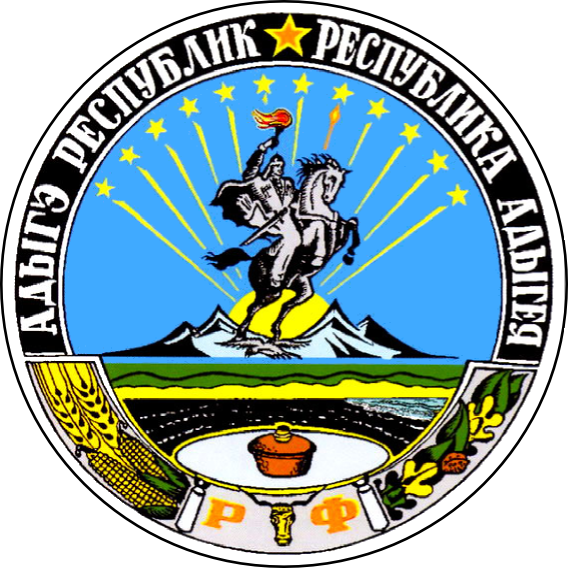 а.КошехабльПОСТАНОВЛЕНИЕ___________2017 год   №____О прогнозе социально-экономического развитиямуниципального образования «Кошехабльский район» на 2018 год и на плановый период 2019 и 2020 годов     В соответствии с Законом РА от 8.04.2008г. №161 «О бюджетном процессе в РА» и  со статьями 169, 172  и 173 Бюджетного кодекса Российской Федерации, Федеральным законом от 6 октября 2003 года № 131 - ФЗ «Об общих принципах организации местного самоуправления в Российской Федерации», руководствуясь Уставом МО «Кошехабльский район», Постановляю:1. Утвердить  прогноз социально - экономического развития МО «Кошехабльский район»   на  2018 год и на плановый период 2019 и 2020 годов согласно приложений №1-11. 2. Опубликовать настоящее постановление на официальном сайте администрации муниципального образования «Кошехабльский район».3. Настоящее постановление вступает в силу с 1 января 2018 года.4. Контроль за выполнением настоящего постановления возложить на заместителя главы муниципального образования МО «Кошехабльский район» по экономике и социальным вопросам М.Р.Тугланову.Глава администрацииМО «Кошехабльский район»                                                                            З.А.ХамирзовПроект вносит:Зам. Главы администрациипо экономике и социальным вопросам                                                                                      М.Р. ТуглановаСогласовано:Начальник Управления финансов					                                А.Б.ДагужиевИ.о. Зав. Юридическим отделом администрации                                                                            Н.В.ОстапенкоУправляющий делами администрации                                                                                               Р.Ч. Хасанов.РЕСПУБЛИКА АДЫГЕЯАДМИНИСТРАЦИЯ Муниципального образования «КОШЕХАБЛЬСКИЙ РАЙОН»АДЫГЭ РЕСПУБЛИКМУНИЦИПАЛЬНЭ ОБРАЗОВАНИЕУ «КОЩХЬАБЛЭ РАЙОНЫМ» ИАДМИНИСТРАЦИЕ